                                                     РЕШЕНИЕ Об утверждении Положения о пенсионном обеспечении муниципальных служащих и лиц, замещающих муниципальные должности за выслугу лет в муниципальном образовании «Унцукульский район»Принято Собранием депутатов                        29 декабря 2016 года №13          В соответствии с Федеральным законом "О государственном пенсионном обеспечении в Российской Федерации" от 5 декабря 2001 года N 166-ФЗ,Трудовым кодексом Российской Федерации, Законом Республики Дагестан  «О пенсии за выслугу лет лицам, замещавшим должности государственной гражданской службы Республики Дагестан» от  11.10.2010 года № 55, Законом Республики Дагестан «О муниципальной службе в Республике Дагестан» от 11 марта 2008 года № 9 Собрание депутатов                                                        РЕШАЕТ:Утвердить Положение о пенсионном обеспечении муниципальных служащих и лиц, замещающих муниципальные должности за выслугу лет в муниципальном образовании «Унцукульский район». (Приложение)Настоящее решение распространяется на правоотношения, возникшие с 1 января 2017 года.Настоящее решение вступает в силу с момента его официального опубликования на официальном сайте муниципального образования «Унцукульский район» в сети Интернет www.uncukul.ru и районной газете «Садовод». Глава МО«Унцукульский район»                                                    И. Нурмагомедов                                                                    Приложение                                                    к решению Собрания депутатов МО «Унцукульский район»                                                                             от 29 декабря . №13                                         Положение о пенсионном обеспечении муниципальных служащих и лиц, замещающих муниципальные должности за выслугу лет в муниципальном образовании «Унцукульский район»Настоящее Положение устанавливает в соответствии с Федеральным законом "О государственном пенсионном обеспечении в Российской Федерации" от 5 декабря 2001 года N 166-ФЗ, Трудовым кодексом Российской Федерации, Законом Республики Дагестан  «О пенсии за выслугу лет лицам, замещавшим должности государственной гражданской службы Республики Дагестан» от  11.10.2010 года № 55, Законом Республики Дагестан «О муниципальной службе в Республике Дагестан» от 11 марта 2008 года № 9  основания возникновения права муниципальных служащих на пенсию за выслугу лет и порядок ее назначения. Статья 1. Основные понятия, используемые в Положении. В целях настоящего Положения устанавливаются основные понятия: пенсия за выслугу лет - ежемесячная муниципальная денежная выплата, право на получение которой определяется в соответствии с условиями и нормами, установленными настоящим Положением, и которая  предоставляется гражданам в целях компенсации им заработка (дохода), утраченного в связи с прекращением муниципальной службы при достижении установленной законом выслуги при выходе на страховую пенсию по старости (инвалидности); муниципальные служащие - граждане, замещавшие должности муниципальной службы в органах местного самоуправления муниципального района «Унцукульский район»;  стаж муниципальной службы - суммарная продолжительность периодов осуществления муниципальной службы и иной деятельности на день увольнения с муниципальной службы, учитываемая при определении права на пенсию за выслугу лет муниципальным служащим и при исчислении размера этой пенсии; среднемесячный заработок - денежное содержание, денежное вознаграждение муниципального служащего, учитываемые для исчисления размера пенсии за выслугу лет и приходившиеся на периоды службы и иной деятельности, включаемые в его выслугу;должностной оклад - месячный оклад муниципального служащего в соответствии с замещаемой им должностью муниципальной службы, устанавливаемый муниципальными нормативными правовыми актами органа местного самоуправления; Статья 2. Право на пенсию за выслугу лет.1. Право на пенсию за выслугу лет в соответствии с настоящим Положением имеют лица, замещавшие должности муниципальной службы, получавшие денежное содержание или денежное вознаграждение за счет средств муниципального бюджета,  при соблюдении условий, предусмотренных настоящим Положением.
2. Пенсия за выслугу лет не устанавливается, а ее выплата прекращается лицам, замещавшим должности муниципальной службы, которым в соответствии с законодательством Российской Федерации, законодательством Республики Дагестан или законодательством иных субъектов Российской Федерации назначены ежемесячная доплата к пенсии, ежемесячное пожизненное содержание или установлено дополнительное ежемесячное материальное обеспечение либо в соответствии с законодательством Российской Федерации или законодательством иных субъектов Российской Федерации установлена пенсия за выслугу лет.

3. Пенсия за выслугу лет не выплачивается в период прохождения государственной службы Российской Федерации, при замещении государственной должности Российской Федерации, государственной должности Республики Дагестан, государственной должности иного субъекта Российской Федерации, муниципальной должности, замещаемой на постоянной основе, должности муниципальной службы, а также в период работы в межгосударственных (межправительственных) органах, созданных с участием Российской Федерации, на должностях, по которым в соответствии с международными договорами Российской Федерации осуществляются назначение и выплата пенсий за выслугу лет в порядке и на условиях, которые установлены для федеральных государственных (гражданских) служащих. При последующем увольнении с муниципальной службы Российской Федерации или освобождении от иных вышеуказанных должностей выплата пенсии за выслугу лет возобновляется со дня, следующего за днем увольнения с указанной службы или освобождения от указанных должностей гражданина, обратившегося с заявлением о ее возобновлении.

Статья 3. Условия назначения пенсии за выслугу лет1. Муниципальные служащие при наличии стажа муниципальной службы, продолжительность которого для назначения пенсии за выслугу лет в соответствующем году определяется согласно приложению к настоящему Положению, и при  замещении должности муниципальной службы не менее 12 полных месяцев имеют право на пенсию за выслугу лет при увольнении с муниципальной службы по основаниям, предусмотренным пунктом 1 части 1 статьи 19 и пунктом 1части 1статьи 13 Закона  Республики Дагестан  от 11 марта 2008 года № 9 «О муниципальной службе в Республике Дагестан», пунктами 1,3,4,7,9 части 1 статьи 77 Трудового кодекса Российской Федерации,  пунктами1,2,3 части 1 статьи 81Трудового кодекса Российской Федерации (с учетом положений, предусмотренных частями 2 и 3 настоящей статьи).

2. Муниципальные  служащие при увольнении с муниципальной службы по основаниям, предусмотренным пунктом 3 (за исключением случаев истечения срока действия срочного служебного контракта в связи с истечением установленного срока полномочий муниципального служащего, замещавшего должность муниципальной  службы категории "руководитель") , 7 части 1статьи 77 и пунктом 3 части 1 статьи 81Трудового кодекса Российской Федерации, пунктом 1 часть 1 статьи 19 Закона  Республики Дагестан  от 11 марта 2008 года № 9 «О муниципальной службе в Республике Дагестан», имеют право на пенсию за выслугу лет, если на момент освобождения от должности они имели право на страховую пенсию по старости (инвалидности) в соответствии с частью 1 ст. 8 и статьями 9, 30-33 Федерального закона от 28 декабря 2013 года № 400-ФЗ «О страховых пенсиях  (далее – Федеральный закон «О страховых пенсиях»)»  и непосредственно перед увольнением замещали должности муниципальной службы не менее 12 полных месяцев.

3. Муниципальные служащие при увольнении с муниципальной службы по основаниям, предусмотренным пунктом1(в случае истечения срока действия срочного служебного контракта в связи с истечением установленного срока полномочий муниципального служащего, замещавшего должность муниципальной службы категории "руководитель") части 1статьи 19, пунктом 4 части 1 статьи 13 Закона  Республики Дагестан  от 11 марта 2008 года № 9 «О муниципальной службе в Республике Дагестан», пунктами 8 - 9 части 1 статьи 77, пунктами 1- 2части 1 статьи 81Трудового кодекса Российской Федерации,имеют право на пенсию за выслугу лет, если непосредственно перед увольнением они замещали должности муниципальной службы не менее одного полного месяца, при этом суммарная продолжительность замещения таких должностей составляет не менее 12 полных месяцев.

3.1. Муниципальные служащие при наличии стажа муниципальной службы не менее 25 лет и увольнении с муниципальной службы по основанию, предусмотренному пунктом 3 части 1 статьи 77 Трудового кодекса Российской Федерации, до приобретения права на страховую пенсию по старости (инвалидности) имеют право на пенсию за выслугу лет, если непосредственно перед увольнением они замещали должности муниципальной  службы не менее 7 лет.

4. Пенсия за выслугу лет устанавливается к страховой пенсии по старости (инвалидности), назначенной в соответствии с  "О страховых пенсиях" либо досрочно  назначенной в соответствии с Законом Российской Федерации от 19 апреля 1991 года № 1032-1 «О занятости населения в Российской Федерации».
Статья 4. Размеры пенсий за выслугу лет1. Муниципальным  служащим назначается пенсия за выслугу лет при наличии стажа муниципальной службы не менее стажа, продолжительность которого для назначении пенсии за выслугу лет в соответствующем году определяется согласно приложению к настоящему Закону в размере 45 процентов среднемесячного заработка муниципального служащего за вычетом страховой пенсии по старости (инвалидности), фиксированной выплаты к страховой пенсии и повышений фиксированной выплаты к страховой пенсии, установленных в соответствии с Федеральным законом "О страховых пенсиях". За каждый полный год стажа муниципальной  службы сверх указанного стажа пенсия за выслугу лет увеличивается на 3 процента среднемесячного заработка. При этом общая сумма пенсии за выслугу лет и страховой пенсии по старости (инвалидности), фиксированной выплаты к страховой пенсии и повышений фиксированной выплаты к страховой пенсии не может превышать 75 процентов среднемесячного заработка муниципального служащего, определенного в соответствии со статьей 6 настоящего Закона.

2. Размер пенсии, предусмотренный частью 1 настоящей статьи, для граждан, проживающих в районах (местностях), в которых решениями органов государственной власти СССР, органов государственной власти Российской Федерации, органов государственной власти Дагестанской АССР (Дагестанской ССР) или органов государственной власти Республики Дагестан установлены районные коэффициенты, коэффициенты к заработной плате за работу в пустынных, безводных местностях и в высокогорных районах, увеличивается на соответствующий коэффициент на весь период их проживания в указанных районах (местностях). При этом, если установлены разные коэффициенты, применяется коэффициент, действующий в данном районе (местности) для работников непроизводственных отраслей.

При выезде граждан из этих районов (местностей) на новое постоянное место жительства размер пенсии определяется без учета указанных коэффициентов.

3. При определении размера пенсии за выслугу лет в порядке, установленном частью 1 настоящей статьи, не учитываются суммы повышений фиксированной выплаты к страховой пенсии, приходящиеся на нетрудоспособных членов семьи, в связи с достижением возраста 80 лет или наличием инвалидности I группы, суммы, полагающиеся в связи с валоризацией пенсионных прав в соответствии с Федеральным законом от 17 декабря 2001 года N 173-ФЗ "О трудовых пенсиях в Российской Федерации", суммы страховых взносов, начисленных после назначения пенсии за выслугу лет, а также суммы повышений размеров страховой пенсии по старости и фиксированной выплаты при назначении страховой пенсии по старости впервые (в том числе досрочно) позднее возникновения права на нее, восстановлении выплаты указанной пенсии или назначении указанной пенсии вновь после отказа от получения установленной (в том числе досрочно) страховой пенсии по старости.
Статья 5. Стаж муниципальной службыВ стаж муниципальной службы для назначения пенсии за выслугу лет муниципальным служащим включаются периоды службы (работы) в должностях муниципальной службы, а также периоды службы (работы) в других должностях, засчитываемые в стаж муниципальной службы федеральным законодательством для назначения пенсии за выслугу лет муниципальных служащих.

2. В стаж муниципальный службы для назначения пенсии за выслугу лет муниципальным служащим могут быть включены иные периоды службы (работы) на отдельных должностях, в совокупности,  не превышающие 5 лет, если приобретенные знания и опыт работы в них были необходимы муниципальным служащим для выполнения обязанностей по замещаемой должности муниципальной службы. Порядок включения иных периодов службы (работы) на отдельных должностях в стаж муниципальной службы для назначения пенсии за выслугу лет муниципальным служащим определяется Правительством Республики Дагестан.Статья 6. Среднемесячный заработок, из которого исчисляется размер пенсии за выслугу летРазмер пенсии за выслугу лет муниципальным служащим исчисляется из их среднемесячного заработка за последние 12 полных месяцев муниципальной службы, предшествующих дню ее прекращения либо дню достижения ими возраста, дающего право на страховую пенсию по старости в соответствии с частью 1 статьи 8 и статьями 30-33 Федерального закона «О страховых пенсиях» (дававшего право на трудовую пенсию в соответствии с Федеральным законом от 17 декабря 2001 года N 173-ФЗ "О трудовых пенсиях в Российской Федерации").

2. Размер среднемесячного заработка, исходя из которого муниципальному служащему исчисляется пенсия за выслугу лет, не может превышать 2,8 должностного оклада (0,8 денежного вознаграждения), установленного муниципальному служащему в соответствующем периоде либо сохраненного в соответствующем периоде в соответствии с законодательством Республики Дагестан.

3. Порядок определения среднемесячного заработка, из которого исчисляется размер пенсии за выслугу лет муниципальным служащим, устанавливается Правительством Республики Дагестан.Статья 7. Срок, на который назначается пенсия за выслугу лет и с которого изменяется ее размер1. Пенсия за выслугу лет назначается с 1-го числа месяца, в котором гражданин обратился за ее назначением, но не ранее чем со дня возникновения права на нее.

2. Перерасчет размера пенсии производится с 1-го числа месяца, следующего за месяцем, в котором гражданин обратился за перерасчетом размера пенсии, за исключением случаев, предусмотренных абзацем вторым настоящей части.

В случае перерасчета размера пенсии из-за возникновения обстоятельств, влекущих уменьшение размера пенсии, пенсия в новом размере выплачивается с 1-го числа месяца, следующего за месяцем, в котором наступили эти обстоятельства.

3. Пенсия за выслугу лет назначается на следующий срок:

1) пенсия за выслугу лет муниципальным служащим, установленная к страховой пенсии по старости, - бессрочно;

2) пенсия за выслугу лет муниципальным служащим, установленная к страховой пенсии по инвалидности, - на срок, на который установлена страховая пенсия по инвалидности.

4. Лицам, замещавшим должности муниципальной службы, у которых выплата пенсии за выслугу лет была прекращена в связи с прекращением выплаты страховой (трудовой) пенсии по инвалидности, при установлении страховой пенсии по старости органами, осуществляющими пенсионное обеспечение, производится восстановление выплаты пенсии за выслугу лет со дня установления страховой пенсии по старости. При восстановлении выплаты пенсии за выслугу лет право на нее не пересматривается. При этом размер указанной пенсии определяется в порядке, предусмотренном статьей 4 настоящего Положения, с учетом размера установленной страховой пенсии по старости. По желанию указанных граждан пенсия за выслугу лет им может быть установлена заново в порядке, предусмотренном настоящим Положением.Статья 8. Порядок назначения, перерасчета размера, выплаты и организации доставки пенсии за выслугу летПенсия за выслугу лет устанавливается по заявлению лица, претендующего на нее, решением руководителя органа местного самоуправления, в котором указанное лицо замещало должность муниципальной службы перед увольнением.

В случае упразднения указанного органа местного самоуправления решение об установлении пенсии за выслугу лет принимает руководитель органа местного самоуправления, которому законодательством Республики Дагестан переданы функции упраздненного органа местного самоуправления.

2. Назначение, перерасчет размера, выплата и организация доставки пенсии за выслугу лет производятся органом местного самоуправления(далее - уполномоченный орган) в порядке, определяемом настоящим Положением и иными нормативно-правовыми актами уполномоченного органа.

3. Органы местного самоуправления вправе требовать от физических и юридических лиц представления документов, необходимых для назначения и выплаты пенсии за выслугу лет, а также проверять обоснованность ее выдачи.
4. Перерасчет размера пенсий за выслугу лет муниципальным служащим может производиться с применением положений статей 4 и 6 настоящего Положения в случае последующего после назначения пенсии за выслугу лет увеличения продолжительности стажа муниципальной службы, с учетом которого определяется размер пенсии за выслугу лет, и (или) замещения должности муниципальной службы не менее 12 полных месяцев с более высоким должностным окладом.

5. При изменении в соответствии с законодательством Российской Федерации размера страховой пенсии по старости (инвалидности), фиксированной выплаты к страховой пенсии и повышений фиксированной выплаты к страховой пенсии, с учетом которых определена пенсия за выслугу лет, размер пенсии за выслугу лет пересчитывается на основании сообщения о новом размере страховой пенсии по старости (инвалидности), фиксированной выплаты к страховой пенсии и повышений фиксированной выплаты к страховой пенсии органа, назначающего страховую пенсию.

При увеличении размера страховой пенсии по старости (инвалидности), фиксированной выплаты к страховой пенсии и повышений фиксированной выплаты к страховой пенсии размер пенсии за выслугу лет уменьшается соответственно на сумму такого увеличения.

При уменьшении размера страховой пенсии по старости (инвалидности), фиксированной выплаты к страховой пенсии и повышений фиксированной выплаты к страховой пенсии размер пенсии за выслугу лет соответственно увеличивается.

Перерасчет пенсии за выслугу лет в связи с изменением размера страховой пенсии по старости (инвалидности), фиксированной выплаты к страховой пенсии и повышений фиксированной выплаты к страховой пенсии производится со дня изменения их размеров.
Статья 9. Порядок индексации пенсии за выслугу летПенсии за выслугу лет муниципальным служащим индексируются при централизованном повышении денежного содержания (денежного вознаграждения) муниципальных служащих с учетом положений, предусмотренных статьями 4 и 6 настоящего Закона, в порядке, установленном Правительством Республики Дагестан.Статья 10. Финансовое обеспечение расходов на выплату пенсии за выслугу летФинансовое обеспечение расходов на выплату пенсии за выслугу лет, включая организацию ее доставки, производится за счет средств муниципального бюджета.                                       Приложение к Положению о пенсионном обеспечении                                            муниципальных служащих и лиц,замещающих муниципальные должности     за выслугу лет в муниципальном образовании                                        «Унцукульский район» Стажмуниципальной службы для назначения пенсии                                            за выслугу летЗа лицами, приобретшими право на пенсию за выслугу лет в соответствии с частями 1 и 3.1 статьи 3настоящего Положения «О пенсионном обеспечении муниципальных служащих и лиц, замещающих муниципальные должности за выслугу лет в муниципальном образовании «Унцукульский район» и уволенными (освобожденными от замещаемой должности) с муниципальной службы до 1 января 2017 года, лицами, замещающими на 1 января 2017 года должности муниципальной службы и имеющими на этот день стаж муниципальной службы для назначения пенсии за выслугу лет не менее 20 лет, а также лицами, замещающими на 1 января 2017 года должности муниципальной службы, имеющими на этот день не менее 15 лет указанного стажа и приобретшими до 1 января 2017 года право на страховую пенсию по старости (инвалидности) в соответствии с Федеральным законом «О страховых пенсиях», сохраняется право на пенсию за выслугу лет в порядке, предусмотренном настоящим Положением о пенсионном обеспечении муниципальных служащих и лиц, замещающих муниципальные должности за выслугу лет в муниципальном образовании «Унцукульский район».Республика ДагестанУнцукульский районСобрание депутатов муниципального района368950 Республика Дагестан Унцукульский район пгт.Шамилькала, ул.М.Дахадаева 3, т. 55-62-87Г од назначения пенсии за выслугу летСтаж для назначения пенсии за выслугу лет в соответствующем году201715 лет 6 месяцев201816 лет201916 лет 6 месяцев202017 лет .202117 лет 6 месяцев202218 лет202318 лет 6 месяцев202419 лет202519 лет 6 месяцев2026 и последующие годы20 лет».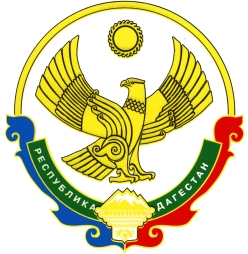 